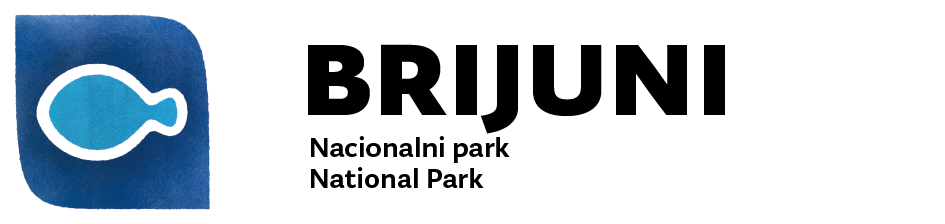 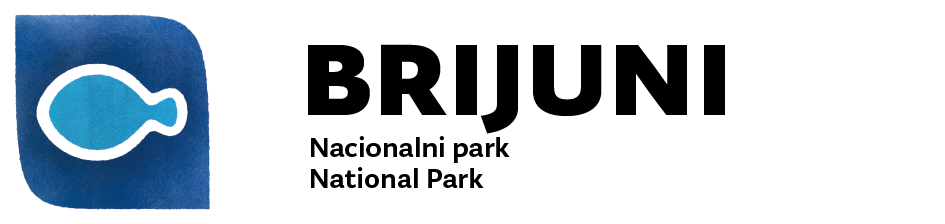 KLASA: 406-01/21-05/243Ur. Broj:  2168/01-53-68-07/04-21-3Brijuni, 10. lipnja  2021.	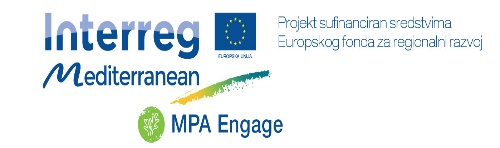 DOKUMENTACIJA ZA NADMETANJE               MATERIJAL ZA EDUKACIJE – MPA ENGAGE   Int.br. 125/21 Brijuni, lipanj 2021. godineOPĆI PODACIJavna ustanova „Nacionlani park Brijuni“, Brijuni, Pula,OIB: 79193158584Telefon: +385 52 525-888Internetska adresa: www.np-brijuni.hrAdresa elektroničke pošte:  brijuni@np-brijuni.hrAdresa za dostavu pošte: Brionska 10, 52212 Fažana OSOBA ILI SLUŽBA ZADUŽENA ZA KONTAKTIme i prezime: Lorena Žunić, Hrvoje PauletićSlužba za financijsko-računovodstvene poslove i nabavuAdresa elektroničke pošte:  hrvoje.pauletic@np-brijuni.hr,  lorena.zunic@np-brijuni.hr, Telefon:+ 385 52 525791EVIDENCIJSKI BROJ NABAVE: 125/214.	 VRSTA POSTUPKA  NABAVE : jednostavna nabava usluga  Postupak nabave vrši se      sukladno članku 15. stavak 1. Zakona o javnoj nabavi   (NN  120/16.)5.	 PREDMET NABAVE I KOLIČINE, ROK IZVRŠENJA I TRAJANJA Predmet nabave: - ''Materijal za edukacije-MPA ENGAGE'' koja uključuje nabavu materijala za provedbu edukativnih aktivnosti na temu klimatskih promjena u Nacionalnom parku Brijuni - sve sukladno troškovniku – (Prilog III.)Predmet nabave detaljno je opisan u projektnom zadatku (Prilog X.) i čini sastavni dio dokumentacije za nabavu.Procijenjena vrijednost nabave:  43.300,00  kn (bez PDV-a)CPV   30195000-2Opis predmeta nabave i tehničke specifikacije nalazi se u Prilogu III - Troškovnik. Količine predmeta nabave nalaze se u Prilogu III – Troškovnik i Prilog X – Projektni zadatak koji čine sastavni dio dokumentacije o nabaviRok izvršenja: početak 1.07.2021. godine, završetak 30.4.2022. godine  Rok trajanja ugovora/narudžbe: deset (10) mjeseciRok, način i uvjeti plaćanja: nema predujma, plaćanje po ispostavljenom e računu u slijedećim fazama:Dinamika plaćanja - plaćanje će se izvršiti u tri obroka:20% iznosa biti će plaćeno u roku od 15 dana od datuma izvršenja FAZE 1. i ispostavljenog valjanog e-računa uz kojeg se prilaže potvrda o urednom izvršenju usluge50% iznosa biti će plaćeno u roku od 15 dana od datuma izvršenja FAZE 2. i ispostavljenog valjanog e-računa uz kojeg se prilaže potvrda o urednom izvršenju usluge30% iznosa biti će plaćeno u roku od 15 dana od datuma izvršenja FAZE 3. i ispostavljenog valjanog e-računa uz kojeg se prilaže potvrda o urednom izvršenju uslugeKod ispostavljanja e-računa na računu mora biti naznačeno da se financiranje vrši u sklopu Interreg Med programa i projekta  MPA ENGAGE.Potvrdu o urednom izvršenju usluge ovjeravaju predstavnici naručitelja i odabranog ponuditelja.Sva plaćanja naručitelj će izvršiti na račun odabranog ponuditelja, prema navedenim uvjetima plaćanja na temelju ispostavljenih valjanih e-računa.6.	DOKAZI SPOSOBNOSTIJavni naručitelj će odbiti ponudu ponuditelja koji ne zadovolji uvjet nekažnjavanosti, podmirenih poreznih obveza te pravne i tehničke sposobnosti.U tu svrhu ponuditelji su obvezni dostaviti: 6.1.Izjavu o nekažnjavanju koju daje osoba ovlaštena za zastupanje na Obrascu koji se nalazi u Prilogu 2.  Ove Dokumentacije.6.2. PRAVNA I POSLOVNA SPOSOBNOSTDokazi sposobnosti: Potvrda porezne uprave ili drugog nadležnog tijela u državi poslovnog nastana gospodarskog subjekta kojom se dokazuje da nema poreznog duga  s osnova javnih davanja- dospjelih poreznih obveza i obveza za mirovinsko i zdravstveno osiguranje2.    Izvadak iz sudskog registra . NAPOMENA:Ponuditelj u postupku nadmetanja mora dostaviti dokumente sukladno gore navedenim traženim dodatnim kriterijima. Sva dokumentacija  prilaže se u preslici. Svaki ponuditelj mora u postupku javne nabave dokazati svoj upis u sudski, obrtni, strukovni ili drugi odgovarajući registar države sjedišta gospodarskog subjekta.Upis u registar dokazuje se odgovarajućim izvodom, a ako se oni ne izdaju u državi sjedišta gospodarskog subjekta, gospodarski subjekt može dostaviti izjavu s ovjerom potpisa kod nadležnog tijela. Izvod ili izjava ne smije biti starija od tri mjeseca računajući od dana početka postupka javne nabave. Izdavatelj dokaza: Trgovački sud, odnosno upravno ili drugo tijelo nadležno za vođenje obrtnog, strukovnog ili poslovnog registra. Ponuditelj s navedenim dokazom dokazuje da je registriran za djelatnosti.6.3. TEHNIČKA I STRUČNA SPOSOBNOST - ponuditelja, te dokumenti kojima dokazuju sposobnost: nisu traženi.	Sve tražene dokumente i dokaze ponuditelji mogu dostaviti u neovjerenoj preslici, ili ovjerenoj preslici ili izvorniku.Gospodarski subjekt mora dokazati da za izvršenje ugovora raspolaže s minimalno 2 stručnjaka, i to:Stručnjak 1. biolog - zadužen za osmišljavanje sadržaja i tekstova te Stručnjak 2. grafički dizajner - zadužen za dizajn i tisakKao dokaz uvjeta sposobnosti iz ove točke gospodarski subjekt dostavlja:Izjavu o raspolaganju traženim stručnjacima u kojima moraju biti navedeni stručnjaci koji će sudjelovati u pružanju usluga te pozicija na koju se imenuju       NAPOMENA:Ponuditelj mora u izvršenju Ugovora angažirati sve stručnjake koje navede u svojoj ponudi.Odabrani ponuditelj ne može mijenjati stručnjake bez prethodnog pisanog odobrenja Naručitelja. Odabrani Ponuditelj je dužan podnijeti pisani zahtjev Naručitelju za zamjenom te navesti razloge za zamjenu i stručne kvalifikacije osobe koju predlaže za zamjenu.U slučaju zamjene stručnjaka, obzirom da se njihovo iskustvo boduje u okviru kriterija za odabir ekonomski najpovoljnije ponude, potrebno je da zamjenski stručnjak ima iste ili bolje stručne kvalifikacije od stručnjak kojeg je Ponuditelj predložio u odabranoj ponudi. Dakle, zamjenski stručnjak mora ukupno po kriteriju Stručne kvalifikacije stručnjaka ostvariti najmanje onoliko bodova ili više koliko je ukupno ostvario stručnjak kojeg je Ponuditelj predložio u ponudi.Naručitelj zadržava pravo zahtijevati zamjenu jednog ili više od stručnjaka Izvršitelja u sljedećim okolnostima:ako stručnjak opetovano propušta obavljati radnje definirane Ugovorom,  ako se pouzdano utvrdi da je stručnjak primio bilo kakav mito, dar, naknadu, proviziju ili nešto drugo vrijedno kao poticaj ili nagradu od strane Izvođača usluga u vezi s Ugovorom.  Sve troškove povezane sa zamjenom stručnjaka u potpunosti snosi Ponuditelj.7.	PODACI O PONUDIPonuditelj za ovaj predmet nabave dostavlja jednu ponudu.Pri izradi ponude ponuditelj se mora pridržavati zahtjeva i uvjeta iz dokumentacije za nadmetanje. Pri izradi ponude ponuditelj ne smije mijenjati i nadopunjavati tekst dokumentacije za nadmetanje.8.	SADRŽAJ PONUDE Popunjeni Ponudbeni list iz ove dokumentacije za nadmetanje,Dokaz o nekažnjavanju,Izvod o upisu u sudski registar, obrtni, strukovni ili drugi odgovarajući registar države sjedišta gospodarskog subjektaPotvrdu porezne uprave o stanju poreznog dugaDokazi tehničke sposobnosti- ako su traženiPopunjeni i potpisan Troškovnik – Ponuditelj mora ispuniti u potpunosti Troškovnik na propisanom obrascu u obliku danom u Prilogu 3 ove Dokumentacije za nadmetanje, te potpisati i ovjeriti zadnju stranicu Troškovnika.Jamstva, ako su traženaPotpisan Prijedlog Ugovora  (ako je priložen).9.	NAČIN IZRADE PONUDE:Ponuditelj mora u potpunosti popuniti Ponudbeni list ponudePonuda mora biti potpisana od strane ovlaštene osobe ponuditeljaPonuda se izrađuje na hrvatskom jeziku i latiničnom pismuZa vrijeme roka za dostavu ponuda ponuditelji mogu postavljati upite i tražiti pojašnjenja vezana za Dokumentaciju za nadmetanje pod uvjetom da takav zahtjev dostave naručitelju najkasnije dva radna dana prije dostave ponuda.10.	NAČIN DOSTAVE PONUDEPonuditelj će dostaviti ponudu neposredno ili putem pošte složenu, uvezanu u cjelinu i zapakiranu u zatvorenu omotnicu, koja mora biti adresirana na adresu Naručitelja:JAVNA USTANOVA „NACIONALNI PARK BRIJUNI“, 52212 Fažana, Brionska 10  imati naznaku:„PONUDA ZA – EV. BROJ: 125/21  za nabavu materijala za edukacije MPA ENGAGE“ s naznakom ne otvaraji(c)      naziv i adresu ponuditelja.Krajnji rok za dostavu ponude je: 18. lipnja 2021. godine do 12:00 sati.Ponuda mora biti uvedena u Upisnik o zaprimanju ponuda do isteka krajnjeg roka za dostavu ponude.Otvaranje ponuda nije javno.Ponude se otvaraju prema rednom broju iz upisnika o zaprimanju ponuda.11.	NAČIN ODREĐIVANJA CIJENE PONUDEPonuditelj dostavlja ponudu s cijenom izraženom u hrvatskim kunama, bez poreza na dodanu vrijednost (u daljnjem tekstu: PDV). Cijena ponude piše se brojkama.Cijena ponude izražava se za cjelokupan predmet nabave i to na bazi Troškovnika iz ponude koju je dostavio ponuditelj. U cijenu ponude su uračunati svi troškovi i popusti, bez PDV-a.Ponuditelj će ispuniti jedinične cijene i ukupne iznose za sve stavke opisane u Troškovniku.Ponuđene jedinične cijene iz Troškovnika su nepromjenjive i obuhvaćaju sve troškove i izdatke ponuditelja vezano za predmet nadmetanja (osim PDV-a).12.	KRITERIJ ZA ODABIR PONUDEKriterij na kojem Naručitelj temelji odabir je ekonomski najpovoljnija ponuda  uz ispunjenje uvjeta traženih točkom 6.  Ove Dokumentacije.Naručitelj zadržava pravo u pojedinim slučajevima odabrati ponudu neovisno o ispunjenju traženih uvjeta iz točki 6. Ove Dokumentacije.KRITERIJI ZA ODABIR EKONOMSKI NAJPOVOLJNIJE PONUDE I NJIHOV RELATIVNI ZNAČAJ:Naručitelj će sklopiti ugovor o nabavi s ponuditeljem koji je dobio najviši ukupan broj bodova.Naručitelj je radi lakšeg računanja svakom kriteriju prema njegovom relativnom značaju dodijelio maksimalan broj bodova.Formula po kojoj se izračunava ekonomski najpovoljnija ponuda je: UB = C+B+GPri čemu je: UB = ukupan broj bodova ponude koja se ocjenjujeC = broj bodova za ponudu koja se ocjenjuje po kriteriju „cijena ponude“B= broj bodova koji je dobila ponuda za specifično iskustvo stručnjaka 1 - BIOLOGG= broj bodova koji je dobila ponuda za specifično iskustvo stručnjaka 2 – GRAFIČKI DIZAJNEROPIS KRITERIJA I NAČIN UTVRĐIVANJA BODOVNE VRIJEDNOSTI:1. CIJENA PONUDE – 70%Naručitelj kao jedan od kriterija određuje cijenu ponude – financijski kriterij.Cijena  – broj bodova koji će biti dodijeljen ponudi s najnižom ponuđenomcijenom bez PDV-a je 70.Bodovna vrijednost prema ovom kriteriju izračunava se prema slijedećoj formuli:C = (Cmin/CP) x 70C = broj bodova za ponudu koja se ocjenjuje po kriteriju „cijena ponude“C min = najniža ponuđena cijena (bez PDV-a)CP = cijena ponude koja je predmet ocjene (bez PDV-a)70 = broj bodova za kriterij cijene2. SPECIFIČNO ISKUSTVO STRUČNJAKA  – 30%Naručitelj će u sklopu kvalitativne ocjena ponude bodovati specifično iskustvo slijedećih stručnjaka – Stručnjak 1 – biolog, Stručnjak 2 – grafički dizajner. Maksimalan broj bodova koji ponuditelj može ostvariti u okviru ovog kriterija je 30 bodova, a bodovi se dodjeljuju prema slijedećim tablicama.Dokazi koje je potrebno priložiti kao dokaz kriterija: Životopis stručnjaka iz kojeg je vidljivo traženo iskustvo, potpisan od strane stručnjaka. U životopisu je potrebno najmanje navesti sljedeće podatke: stručnjak (ime, prezime, obrazovanje, zanimanje, naziv i sjedište poslodavca), naziv projekta/ugovora na kojem je stečeno specifično iskustvo, naziv druge ugovorne strane/naručitelja projekta na kojem je stečeno specifično         iskustvo i kontakt osobe kod koje je moguće provjeriti navedeno,razdoblje provođenja projekta/ugovora (od – do, mjesec i godina), kratak opis poslova koje je stručnjak obavljao na određenom projektu13.	ROK VALJANOSTI PONUDERok valjanosti ponude je 30 (trideset) dana računajući od krajnjeg roka za dostavu ponuda.14.	NAČIN DOSTAVE UZORAKAUzorci nisu traženi.15.	DONOŠENJE ODLUKE O ODABIRU ILI PONIŠTENJUNakon ocijene i odabira najpovoljnije ponude ravnatelj Ustanove donosi Odluku o odabiru  koja se dostavlja odabranom ponuditelju dok se ostalim ponuditeljima dostavlja Obavijest o odabiru najpovoljnije ponude ili Obavijest o poništenju postupka nabave.16.  	UPOTPUNJAVANJE I OBJAŠNJENJE PONUDE: Naručitelj može prije donošenja Odluke                  o odabiru tražit od ponuditelja da ponudu odnosno predane dokumente objasne ili                 upotpune u svrhu otklanjanja pogrešaka, nedostataka ili nejasnoća svoje ponude.17.	BITNI UVJETI UGOVORAS odabranim ponuditeljem sklopiti će se Ugovor o nabavi  materijala za edukacije MPA ENGAGEMjesto isporuke usluge: FCO Fažana18.         ROK, NAČIN I UVJETI PLAĆANJADinamika plaćanja - plaćanje će se izvršiti u tri obroka:20% iznosa biti će plaćeno u roku od 15 dana od datuma izvršenja FAZE 1. i ispostavljenog valjanog e-računa uz kojeg se prilaže potvrda o urednom izvršenju usluge50% iznosa biti će plaćeno u roku od 15 dana od datuma izvršenja FAZE 2. i ispostavljenog valjanog e-računa uz kojeg se prilaže potvrda o urednom izvršenju usluge30% iznosa biti će plaćeno u roku od 15 dana od datuma izvršenja FAZE 3. i ispostavljenog valjanog e-računa uz kojeg se prilaže potvrda o urednom izvršenju uslugeKod ispostavljanja e-računa na računu mora biti naznačeno da se financiranje vrši u sklopu Interreg Med programa i projekta  MPA ENGAGE.Potvrdu o urednom izvršenju usluge ovjeravaju predstavnici naručitelja i odabranog ponuditelja.Sva plaćanja naručitelj će izvršiti na račun odabranog ponuditelja, prema navedenim uvjetima plaćanja na temelju ispostavljenih valjanih e-računa.19.	UGOVORNA KAZNAUkoliko Ponuditelj svojom krivnjom ne izvrši ugovorne obveze u roku navedenom u ugovoru, za svaki dan prekoračenja ugovornog roka Naručitelj će zaračunati ponuditelju ugovornu kaznu u iznosu od 0,25% ukupno ugovorne cijene, koja ugovorna kazna ne može prekoračiti 5% ukupno ugovorne cijene.20.	JAMSTVO	Ne traži se.21.	OSTALOObavijest o rezultatima: pisanu obavijest o rezultatima nabave naručitelj će dostaviti ponuditeljima  u roku od 15 dana od dana isteka roka za dostavu ponuda.							Stručni suradnik za nabavu							Hrvoje PauletićPRILOZI DOKUMENTACIJE:Prilog 1: Ponudbeni listPrilog 2: Izjava o nekažnjavanju Prilog 3: TroškovnikPrilog 1:Ponudbeni list za postupak nabave: 125/21 – Materijal  za edukacije MPA ENGAGE  Ispuniti sve stavke obrascaPonudbeni list br.________________________11. Uz ponudu dostavljamo popis svih sastavnih dijelova i priloga ponude (Sadržaj ponude) uvezanih slijedećim redoslijedom:Ponuditelj:______________________________________________ (tiskano upisati ime i prezime ovlaštene osobe ponuditelja)______________________________________________ Potpis i pečatPrilog 2.IZJAVA 0 NEKAŽNJAVANJUJa,	, kao osoba ovlaštena za zastupanje(ime i prezime)gospodarskog subjekta	OIB:	(naziv pravne osobe)izjavljujem:da gospodarski subjekt i osoba ovlaštena po zakonu za zastupanje gospodarskog subjekta nisu pravomoćno osuđeni za bilo koje od sljedećih kaznenih djela odnosno za odgovarajuća kaznena djela prema propisima države sjedišta gospodarskog subjekta ili države čiji je državljanin osoba ovlaštena po zakonu za zastupanje gospodarskog subjekta:prijevara (članak 236.), prijevara u gospodarskom poslovanju (članak 247.), primanje mita u gospodarskom poslovanju (članak 252.), davanje mita u gospodarskom poslovanju (članak 253.), zlouporaba u postupku javne nabave (članak 254.), utaja poreza ili carine (članak 256.), subvencijska prijevara (članak 258.), pranje novca (članak 265.), zlouporaba položaja i ovlasti (članak 291.), nezakonito pogodovanje (članak 292.), primanje mita (članak 293.), davanje mita (članak 294.), trgovanje utjecajem (članak 295.), davanje mita za trgovanje utjecajem (članak 296.), zločinačko udruženje (članak 328.) i počinjenje kaznenog djela u sastavu zločinačkog udruženja (članak 329.) iz Kaznenog zakonaprijevara (članak 224.), pranje novca (članak 279.), prijevara u gospodarskom poslovanju (članak 293.), primanje mita u gospodarskom poslovanju (članak 294.a), davanje mita u gospodarskom poslovanju (članak 294.b), udruživanje za počinjenje kaznenih djela (članak 333.), zlouporaba položaja i ovlasti (članak 337.), zlouporaba obavljanja dužnosti državne vlasti (članak 338.), protuzakonito posredovanje (članak 343.), primanje mita (članak 347.) i davanje mita (članak 348.) iz Kaznenog zakona („Narodne novine" br. 110/97., 27/98., 50/00., 129/00., 51/01., 111/03., 190/03., 105/04., 84/05., 71/06., 110/07., 152/08., 57/11., 77/11. i 143/12.),U	,	2021. godinePONUDITELJ:(pečat i potpis ovlaštene osobe)Prilog 3TROŠKOVNIKOpis predmeta nabave: Troškovnik –Materijal za edukacije MPA ENGAGE prikazan je u Excell   dokumentu  koji čini sastavni dio ove dokumentacije za nadmetanje.Sadržaj:Opći podaciOsoba zadužena za kontaktEvidencijski broj nabaveVrsta postupka nabavePredmet nabave i količine, rok izvršenja i trajanja NABAVEDokazi sposobnostiPodaci o ponudiSadržaj ponudeNačin izrade ponudeNačin dostave ponudeNačin određivanja cijene ponudeKriterij za odabir ponudeRok valjanosti ponudeNačin dostave uzorakaDonošenje odluke o odabiru ili poništenjuUpotpunjavanje i objašnjenje ponudeBitni uvjeti ugovoraRok, način i uvjeti plaćanjaUgovorna kaznaJamstvoOstaloPRILOZI DOKUMENTACIJE:Sadržaj:Opći podaciOsoba zadužena za kontaktEvidencijski broj nabaveVrsta postupka nabavePredmet nabave i količine, rok izvršenja i trajanja NABAVEDokazi sposobnostiPodaci o ponudiSadržaj ponudeNačin izrade ponudeNačin dostave ponudeNačin određivanja cijene ponudeKriterij za odabir ponudeRok valjanosti ponudeNačin dostave uzorakaDonošenje odluke o odabiru ili poništenjuUpotpunjavanje i objašnjenje ponudeBitni uvjeti ugovoraRok, način i uvjeti plaćanjaUgovorna kaznaJamstvoOstaloPRILOZI DOKUMENTACIJE:Prilog 1: Ponudbeni listPrilog 2: Izjava o nekažnjavanjuPrilog 3: TroškovnikPrilog 4: Prijedlog Ugovora (ukoliko je priložen)Red.brojKriterijRelativni ponderMax broj bodova1.CIJENA PONUDE (C)70%702.SPECIFIČNO ISKUSTVO STRUČNJAKA 1 – BIOLOG (B)15%153.SPECIFIČNO ISKUSTVO STRUČNJAKA 2 – GRAFIČKI DIZAJNER (G)15%15Maksimalni broj bodova100%100SPECIFIČNO ISKUSTVO STRUČNJAKA 1BROJ REFERENCIBodovi STRUČNJAK BIOLOGBroj uredno izvršenih projekata koji su uključivali osmišljavanje stručnih tekstova za edukativne materijale (letci, brošure, knjižice, zadaci, radni listići  i sl.) iz područja prirodnih znanosti. 01 – 34 – 67 i više051015Maksimalni broj bodova15SPECIFIČNO ISKUSTVO STRUČNJAKA 2BROJ REFERENCIBodovi STRUČNJAK GRAFIČKI DIZAJNERBroj uredno izvršenih projekata koji su uključivali koordinaciju stručnjaka, osmišljavanje i dizajniranje kreativnih rješenja za tisak edukativnih materijala (letci, brošure, knjižice, radne listiće  i sl.).01 - 3 4 - 67 i više051015Maksimalni broj bodova151.Naziv i sjedište naručitelja:Javna ustanova Nacionalni park Brijuni, Brijuni, Pula Adresa pošte: 52212 Fažana, Brionska 102.Podaci o ponuditelju:2.1.Naziv ponuditelja:2.2.Sjedište ponuditelja:2.3.Adresa ponuditelja2.4.OIB(ili nacionalni identifikacijski broj prema zemlji sjedišta gospodarskog subjekta, ako je primjenjivo)2.5.Broj računa2.6.Navod o tome je li ponuditelj u sustavu poreza na dodanu vrijednost2.7.Adresa za dostavu pošte2.8.Adresa e-pošte2.9.Kontakt osoba ponuditelja2.10.Broj telefona2.11.Broj telefaksa3.Predmet nabaveMaterijal  za edukacije MPA ENGAGE  4.Evidencijski broj nabave125/215.Ako se dio ugovora o javnoj nabavi daje u podugovor potrebno je ispuniti Izjavu sa podacima o podizvoditeljima i podacima o dijelu ugovora o javnoj nabavi koji se daje u podugovor.Ukoliko nema podizvoditelja potrebno je navesti: Podizvoditelji nisu predviđeni.6.Cijena ponude u kunama bez poreza na dodanu vrijednost – brojkama7.Iznos poreza na dodanu vrijednost – brojkama8.Cijena ponude u kunama s porezom na dodanu vrijednost* - brojkama9.Rok valjanosti ponude10.Mjesto i datum